В соответствии с Федеральным законом от 6 октября 2003 г. № 131-ФЗ               «Об общих принципах организации местного самоуправления в Российской Федерации», Уставом Мариинско-Посадского муниципального округа администрация Мариинско-Посадского муниципального округа постановляет:1. Утвердить муниципальную программу Мариинско-Посадского муниципального округа Чувашской Республики «Развитие образования                            на 2023 -2035 годы».2. Признать утратившими силу:- Постановление администрации Мариинско-Посадского района Чувашской Республики от 17 июля 2019 г. № 521 «Об утверждении муниципальной программы Мариинско-Посадского района Чувашской Республики «Развитие образования на 2019 - 2035 гг.»- Постановление администрации Мариинско-Посадского района Чувашской Республики от 25 октября 2019г. № 790 «О внесении изменений в постановление администрации Мариинско-Посадского района Чувашской Республики                от 17 июля 2019 года № 521 «Об утверждении муниципальной программы «Развитие образования на 2019 - 2035 годы».- Постановление администрации Мариинско-Посадского района Чувашской Республики от 13 марта 2020г. № 180 «О внесении изменений в постановление администрации Мариинско-Посадского района Чувашской Республики                       от 17 июля 2019 года № 521 «Об утверждении муниципальной программы «Развитие образования на 2019 - 2035 годы».- Постановление администрации Мариинско-Посадского района Чувашской Республики от 03 сентября 2020г. № 539 «О внесении изменений в постановление администрации Мариинско-Посадского района Чувашской Республики                         от 17 июля 2019 года № 521 «Об утверждении муниципальной программы «Развитие образования на 2019 - 2035 годы».- Постановление администрации Мариинско-Посадского района Чувашской Республики от 29 марта 2021г. № 175 «О внесении изменений в постановление администрации Мариинско-Посадского района Чувашской Республики                      от 17 июля 2019 года № 521 «Об утверждении муниципальной программы «Развитие образования на 2019 - 2035 годы».3. Контроль за исполнением настоящего постановления возложить на заместителя главы администрации Мариинско-Посадского муниципального округа - начальника отдела образования, молодежной политики и спорта                   Арсентьеву С.В.4. Настоящее постановление вступает в силу после его официального опубликования.Глава Мариинско-Посадского                                                                     муниципального округа                                                                             В.В. ПетровЧăваш  РеспубликинСĕнтĕрвăрри муниципаллă округĕн администрацийĕЙ Ы Ш Ă Н У      2023.05.02   621№Сĕнтĕрвăрри хулиЧăваш  РеспубликинСĕнтĕрвăрри муниципаллă округĕн администрацийĕЙ Ы Ш Ă Н У      2023.05.02   621№Сĕнтĕрвăрри хули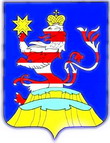 Чувашская  РеспубликаАдминистрацияМариинско-Посадскогомуниципального округа П О С Т А Н О В Л Е Н И Е 02.06.2023  № 621г. Мариинский  ПосадОб утверждении муниципальной программы Мариинско-Посадского муниципального округа  Чувашской Республики «Развитие образования на 2023 - 2035 годы»Об утверждении муниципальной программы Мариинско-Посадского муниципального округа  Чувашской Республики «Развитие образования на 2023 - 2035 годы»